V každém řádku je jeden obrázek obrácený. Najdi ho a vybarvi!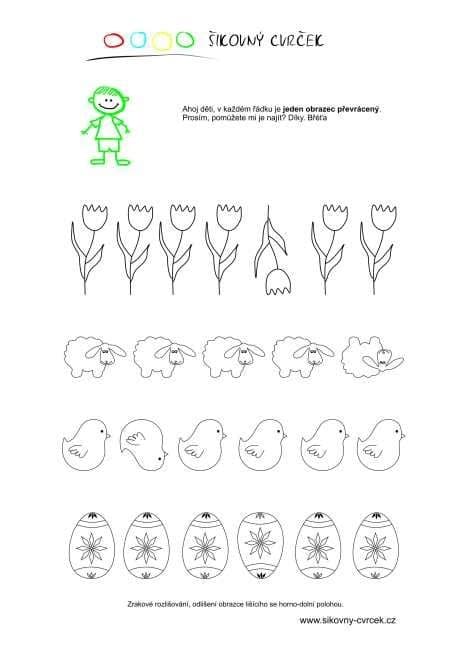 